Федеральное государственное бюджетное образовательное 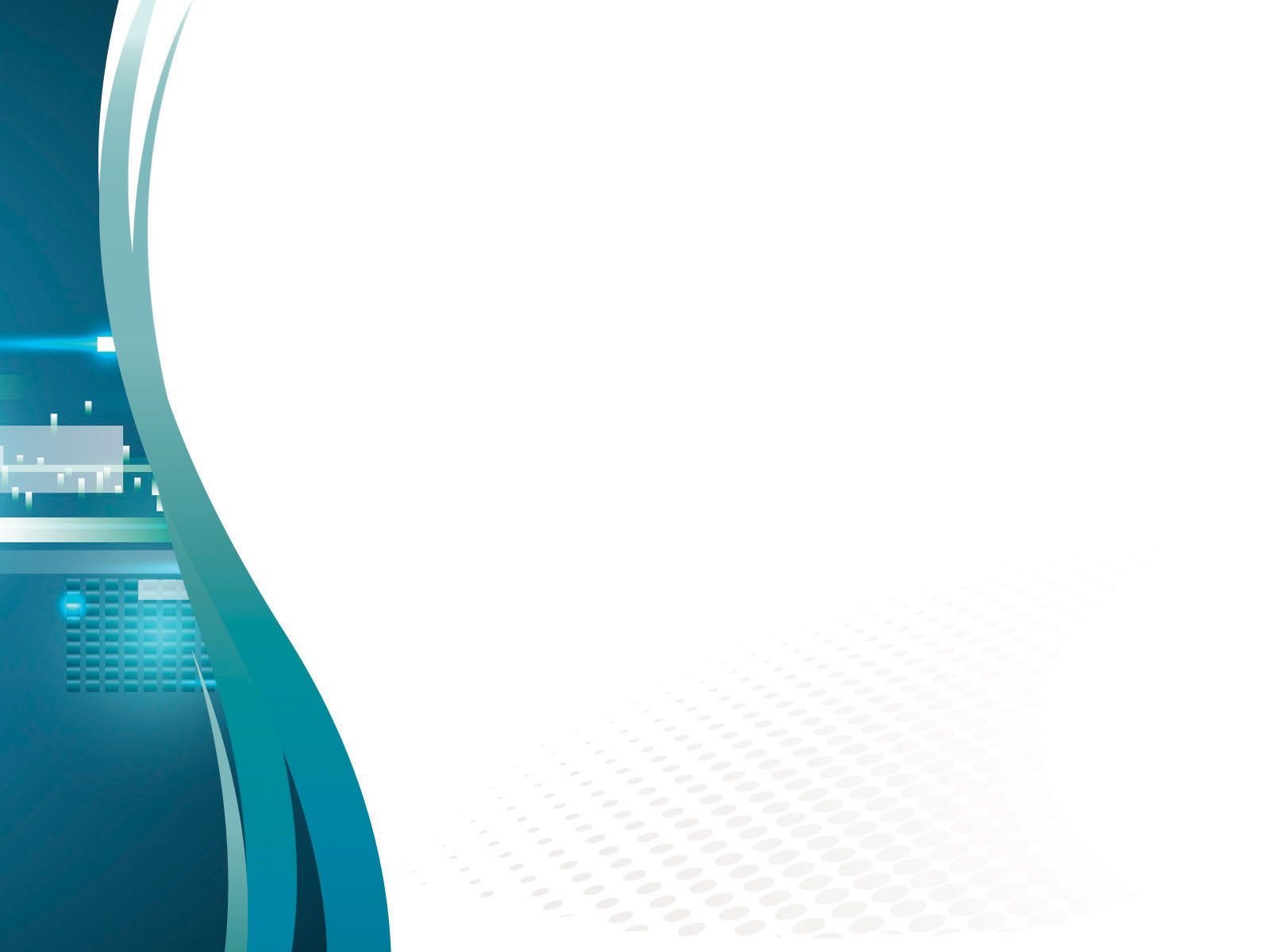 учреждение высшего образования  «ЕЛЕЦКИЙ ГОСУДАРСТВЕННЫЙ УНИВЕРСИТЕТ им. И.А. БУНИНА»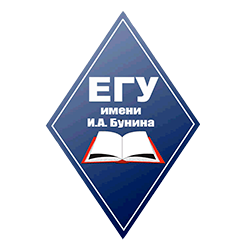 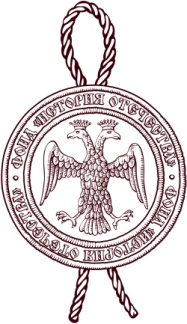 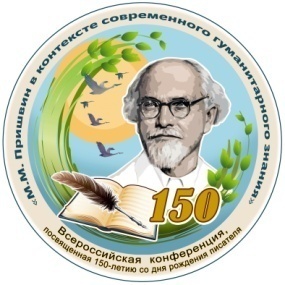 М.М.Пришвин в контексте современного гуманитарного знанияПРИ ПОДДЕРЖКЕ ФОНДА «ИСТОРИЯ ОТЕЧЕСТВА»ПРОГРАММА ВСЕРОССИЙСКОЙ НАУЧНОЙ КОНФЕРЕНЦИИ  3-4 февраля 2023 годаЕлец – 2023МИНИСТЕРСТВО НАУКИ И ВЫСШЕГО ОБРАЗОВАНИЯ РОССИЙСКОЙ ФЕДЕРАЦИИФГБОУ ВО  «ЕЛЕЦКИЙ ГОСУДАРСТВЕННЫЙ УНИВЕРСИТЕТ им. И. А. БУНИНА» ИНСТИТУТ ФИЛОЛОГИИПРОГРАММА ВСЕРОССИЙСКОЙ НАУЧНОЙ КОНФЕРЕНЦИИ  «М.М. Пришвин в контексте современного гуманитарного знания»,                посвященной 150-летию со дня рождения писателя3-4 февраля 2023 годаРегламент проведения конференции:ОРГАНИЗАЦИОННЫЙ КОМИТЕТ КОНФЕРЕНЦИИПРОГРАММНЫЙ КОМИТЕТ КОНФЕРЕНЦИИПЛЕНАРНОЕ ЗАСЕДАНИЕГЛАВНЫЙ КОРПУС, ауд. 301Подключиться к конференции Zoom
https://zoom.us/j/94184541309?pwd=OHM4TDd2Z3htekE3QjVFTERMbXFwZz09
Идентификатор конференции: 941 8454 1309
Код доступа: 907885СЕКЦИОННЫЕ ЗАСЕДАНИЯСЕКЦИЯ 1. Философско-мировоззренческие контексты творчества М.М. ПришвинаГЛАВНЫЙ КОРПУС, АУД. 300Ссылка для подключения: https://zoom.us/j/94184541309?pwd=OHM4TDd2Z3htekE3QjVFTERMbXFwZz09
Идентификатор конференции: 941 8454 1309
Код доступа: 907885СЕКЦИЯ 2. Поэтика прозы Михаила ПришвинаГЛАВНЫЙ КОРПУС, АУД. 301Ссылка для подключения: https://meet.jit.si/TrubicinaNAСЕКЦИЯ 3. Творчество Михаила Пришвина: лингвистический аспектКОРПУС № 15, АУД. 403Ссылка для подключения: https://telemost.yandex.ru/j/39802987377329СЕКЦИЯ 4. Художественное наследие Михаила Пришвина: фольклорно-этнографический и педагогический аспектыСсылка для подключения: https://meet.jit.si/ArtemovaYV4 ФЕВРАЛЯ– 12.00КРУГЛЫЙ СТОЛ «ПОДВЕДЕНИЕ ИТОГОВ КОНФЕРЕНЦИИ»ГЛАВНЫЙ КОРПУС, ауд. 30112.30-16.00 – экскурсия по пришвинским местам16.00 – отъезд участников конференцииКофе-брейк для участников конференцииСтоловая Главного корпуса ЕГУ им. И.А. Бунина, 9.00 – 10.00    Пленарное заседание– Главный корпус ЕГУ им. И.А. Бунина  (г. Елец, ул. Коммунаров, 28), зал заседаний Ученого Совета (аудитория 301), 10.00.– доклады 15 – 20 минут.Обед для участников конференцииСтоловая Главного корпуса ЕГУ им. И.А. Бунина, 12.30 – 13.30Секционные заседания– Главный корпус ЕГУ им. И.А. Бунина (г. Елец, ул. Коммунаров, 28), зал заседаний Ученого Совета (аудитория 301)– доклады 7 – 10 минут.ПРЕДСЕДАТЕЛЬ: ПРЕДСЕДАТЕЛЬ: Дворяткина Светлана Николаевна– доктор педагогических наук, профессор, проректор по научной и инновационной деятельности Елецкого государственного университета им. И.А. БунинаЗАМЕСТИТЕЛИ ПРЕДСЕДАТЕЛЯ:ЗАМЕСТИТЕЛИ ПРЕДСЕДАТЕЛЯ:Святославский    Алексей Владимирович–  доктор культурологи, профессор Московского педагогического государственного университетаКнорре Елена Юрьевна– кандидат филологических наук,  ст. научный сотрудник ИМЛИ РАНЧЛЕНЫ ОРГАНИЗАЦИОННОГО КОМИТЕТА:ЧЛЕНЫ ОРГАНИЗАЦИОННОГО КОМИТЕТА:Меркурьева Наталья Алексеевна– кандидат филологических наук, руководитель Центра чтения Орловской областной научной универсальной публичной библиотеки им. И.А. БунинаБессуднов Александр Николаевич– председатель Совета отделения Российского исторического общества в Липецкой области, кандидат исторических наук, доцент кафедры отечественной и всеобщей истории  Липецкого государственного педагогического университета имени П.П. Семенова-Тян-ШанскогоКовыршина Ольга Александровна – кандидат филологических наук, доцент, доцент кафедры русского языка и литературы Липецкого государственного педагогического университета имени П.П. Семенова-Тян-ШанскогоХаритонов Олег Анатольевич– кандидат филологических наук, доцент кафедры литературоведения и журналистики Елецкого государственного университета им. И.А. БунинаОсипова Надежда Васильевна – кандидат педагогических наук, заместитель директора по научной работе, заведующий кафедрой иностранных языков и методики их преподавания Елецкого государственного университета им. И.А. БунинаЛомакина Светлана Александровна– кандидат филологических наук, доцент кафедры литературоведения и журналистики Елецкого государственного университета им. И.А. БунинаАртемова Юлия Владимировна– кандидат педагогических наук, директор института филологии, доцент кафедры литературоведения и журналистики Елецкого государственного университета им. И.А. БунинаПопова Галина Николаевна– кандидат филологических наук, доцент, заведующая кафедрой литературоведения и журналистики Елецкого государственного университета им. И.А. БунинаПРЕДСЕДАТЕЛЬ:Иванюк Борис Павлович– доктор филологических наук, профессор Елецкого государственного университета им. И.А. БунинаЗАМЕСТИТЕЛИ ПРЕДСЕДАТЕЛЯ:ЗАМЕСТИТЕЛИ ПРЕДСЕДАТЕЛЯ:Борисова Наталья Валерьевна– доктор филологических наук, профессор Елецкого государственного университета им. И.А. БунинаМинералова Ирина Георгиевна– доктор филологических наук, профессор Московского педагогического государственного университетаЧЛЕНЫ ПРОГРАММНОГО КОМИТЕТА:ЧЛЕНЫ ПРОГРАММНОГО КОМИТЕТА:Есаулов Иван          Андреевич– доктор филологических наук, профессор МГИМО, профессор ИМЛИ РАНПодоксенов Александр Модестович– доктор философских наук, профессор кафедры философии и социальных наук Елецкого государственного университета им. И.А. БунинаКнорре Борис          Кириллович– кандидат философских наук, доцент НИУ ВШЭ, старший научный сотрудник Центра исследований гражданского общества и некоммерческого сектораХуденко Елена Анатольевна– доктор филологических наук, профессор, заведующая кафедрой литературы Алтайского государственного педагогического университетаМарьина Ольга     Викторовна– доктор филологических наук, профессор Алтайского государственного педагогического университета                    Дворяшина Нина Алексеевна– доктор филологических наук, профессор Сургутского государственного педагогического университета Иванов Николай Николаевич– доктор филологических наук, профессор Ярославского государственного педагогического университета им. К.Д. Ушинского Дякина Анжелика Александровна– доктор филологических наук, профессор Елецкого государственного университета им. И.А. БунинаОТВЕТСТВЕННЫЙ СЕКРЕТАРЬ КОНФЕРЕНЦИИ:ОТВЕТСТВЕННЫЙ СЕКРЕТАРЬ КОНФЕРЕНЦИИ:Трубицина Наталия Алексеевна– кандидат филологических наук, доцент кафедры литературоведения и журналистики Елецкого государственного университета им. И.А. БунинаМОДЕРАТОР:доктор филологических наук, профессор Елецкого государственного университета им. И.А. БунинаБорисова Наталья Валерьевнадоктор филологических наук, профессор Елецкого государственного университета им. И.А. БунинаБорисова Наталья Валерьевна1. Приветственное слово доктора педагогических наук, доцента, проректора по научной и инновационной деятельности Елецкого государственного университета им. И.А. Бунина Дворяткиной Светланы Николаевны1. Приветственное слово доктора педагогических наук, доцента, проректора по научной и инновационной деятельности Елецкого государственного университета им. И.А. Бунина Дворяткиной Светланы Николаевны10.00-10.052. Приветственное слово заведующей отделом Государственного Литературного Музея «Дом-музей                        М. Пришвина в Дунино»   Гришиной Яны Зиновьевны 2. Приветственное слово заведующей отделом Государственного Литературного Музея «Дом-музей                        М. Пришвина в Дунино»   Гришиной Яны Зиновьевны 10.05-10.103. РУССКИЙ МИР В ТВОРЧЕСКОМ НАСЛЕДИИ МИХАИЛА ПРИШВИНА.  Борисова Наталья Валерьевна, доктор филологических наук, профессор Елецкого государственного университета им. И.А. Бунина, г. Елец.3. РУССКИЙ МИР В ТВОРЧЕСКОМ НАСЛЕДИИ МИХАИЛА ПРИШВИНА.  Борисова Наталья Валерьевна, доктор филологических наук, профессор Елецкого государственного университета им. И.А. Бунина, г. Елец.10.10-10.304. ПРИШВИН КАК ДЕТСКИЙ ПИСАТЕЛЬ Твердислова Елена Сергеевна, кандидат филологических наук, член Союза писателей России, Израиль, г. Иерусалим4. ПРИШВИН КАК ДЕТСКИЙ ПИСАТЕЛЬ Твердислова Елена Сергеевна, кандидат филологических наук, член Союза писателей России, Израиль, г. Иерусалим10.40-11.005. «РАССМОТРЕТЬ ХРИСТИАНСКОЕ ОСНОВАНИЕ РУССКОЙ ЛИТЕРАТУРЫ» (М.М. ПРИШВИН): НАША ЗАДАЧА. Есаулов Иван Андреевич, доктор филологических наук, профессор МГИМО, профессор ИМЛИ РАН, г.Москва5. «РАССМОТРЕТЬ ХРИСТИАНСКОЕ ОСНОВАНИЕ РУССКОЙ ЛИТЕРАТУРЫ» (М.М. ПРИШВИН): НАША ЗАДАЧА. Есаулов Иван Андреевич, доктор филологических наук, профессор МГИМО, профессор ИМЛИ РАН, г.Москва11.10-11.306. М.М. ПРИШВИН В ПЕРСОНОСФЕРЕ ПРОВИНЦИАЛЬНОГО (ЛИПЕЦКОГО) ТЕКСТА РУССКОЙ ЛИТЕРАТУРЫ. Попова Елена Александровна, доктор филологических наук, профессор, заведующая кафедрой русского языка и литературы Липецкого государственного педагогического университета им П.П. Семенова-Тян-Шанского, г. Липецк.6. М.М. ПРИШВИН В ПЕРСОНОСФЕРЕ ПРОВИНЦИАЛЬНОГО (ЛИПЕЦКОГО) ТЕКСТА РУССКОЙ ЛИТЕРАТУРЫ. Попова Елена Александровна, доктор филологических наук, профессор, заведующая кафедрой русского языка и литературы Липецкого государственного педагогического университета им П.П. Семенова-Тян-Шанского, г. Липецк.11.40-12.00ОБЕДОБЕД12.30-13.00РУКОВОДИТЕЛИ:Доктор философских наук, профессор кафедры философии и социальных наук Елецкого государственного университета им. И.А. Бунина, г.ЕлецПодоксенов Александр МодестовичКандидат философских наук, доцент НИУ ВШЭ, старший научный сотрудник Центра исследований гражданского общества и некоммерческого сектораКнорре Борис КирилловичДоктор философских наук, профессор кафедры философии и социальных наук Елецкого государственного университета им. И.А. Бунина, г.ЕлецПодоксенов Александр МодестовичКандидат философских наук, доцент НИУ ВШЭ, старший научный сотрудник Центра исследований гражданского общества и некоммерческого сектораКнорре Борис КирилловичНАМ ДАНА ДИРЕКТИВА: “БУДЬТЕ КАК ДЕТИˮ: М.М. ПРИШВИН О РЕЛИГИИ ДЕТСТВА. Дворяшина Нина Алексеевна, доктор филологических наук, профессор Сургутского государственного педагогического университета, г.СургутНАМ ДАНА ДИРЕКТИВА: “БУДЬТЕ КАК ДЕТИˮ: М.М. ПРИШВИН О РЕЛИГИИ ДЕТСТВА. Дворяшина Нина Алексеевна, доктор филологических наук, профессор Сургутского государственного педагогического университета, г.Сургут13.30-13.40ЛЕСНОЙ ЦАРЬ М. ПРИШВИН: ЗАПАД И ВОСТОК В КУЛЬТУРНОМ МИФОТИПЕ ПИСАТЕЛЯ. Иванов Николай Николаевич, доктор филологических наук, профессор Ярославского государственного педагогического университета им. К. Д. Ушинского, г. ЯрославльЛЕСНОЙ ЦАРЬ М. ПРИШВИН: ЗАПАД И ВОСТОК В КУЛЬТУРНОМ МИФОТИПЕ ПИСАТЕЛЯ. Иванов Николай Николаевич, доктор филологических наук, профессор Ярославского государственного педагогического университета им. К. Д. Ушинского, г. Ярославль13.40-13.50МИХАИЛ ПРИШВИН В КОНТЕКСТЕ СОЦАЛЬНО-ПОЛИТИЧЕСКИХ ДИСКУССИЙ СОВРЕМЕННОЙ РОССИИ: МЕЖДУ КОНСЕРВАТИЗМОМ И ЛИБЕРАЛИЗМОМ. Кнорре Борис Кириллович, кандидат философских наук, доцент НИУ ВШЭ, старший научный сотрудник Центра исследований гражданского общества и некоммерческого сектора, г.МоскваМИХАИЛ ПРИШВИН В КОНТЕКСТЕ СОЦАЛЬНО-ПОЛИТИЧЕСКИХ ДИСКУССИЙ СОВРЕМЕННОЙ РОССИИ: МЕЖДУ КОНСЕРВАТИЗМОМ И ЛИБЕРАЛИЗМОМ. Кнорре Борис Кириллович, кандидат философских наук, доцент НИУ ВШЭ, старший научный сотрудник Центра исследований гражданского общества и некоммерческого сектора, г.Москва13.50-14.00М.М. ПРИШВИН И ИДЕИ РУССКОГО КОСМИЗМА. Ковыршина Ольга Александровна, кандидат филологческих наук, доцент кафедры русского языка и литературы Липецкого государственного педагогического университета им П.П. Семенова-Тян-Шанского, г. Липецк.М.М. ПРИШВИН И ИДЕИ РУССКОГО КОСМИЗМА. Ковыршина Ольга Александровна, кандидат филологческих наук, доцент кафедры русского языка и литературы Липецкого государственного педагогического университета им П.П. Семенова-Тян-Шанского, г. Липецк.14.00-14.10В. В. РОЗАНОВ И М. М. ПРИШВИН: ПРЕЕМСТВЕННОСТЬ РАЗМЫШЕНИЙ УЧИТЕЛЯ И УЧЕНИКА О РУССКОМ ЧЕЛОВЕКЕ И РОССИИ НА ПЕРЕЛОМЕ ЭПОХ. Минералова Ирина Георгиевна, доктор филологических наук, профессор Московского педагогического государственного университета, г. МоскваВ. В. РОЗАНОВ И М. М. ПРИШВИН: ПРЕЕМСТВЕННОСТЬ РАЗМЫШЕНИЙ УЧИТЕЛЯ И УЧЕНИКА О РУССКОМ ЧЕЛОВЕКЕ И РОССИИ НА ПЕРЕЛОМЕ ЭПОХ. Минералова Ирина Георгиевна, доктор филологических наук, профессор Московского педагогического государственного университета, г. Москва14.10-14.20ИСТОРИЯ РОССИИ В ДНЕВНИКОВОМ И ХУДОЖЕСТВЕННОМ НАСЛЕДИИ М.М. ПРИШВИНА 1917-1922 ГГ. Охапкина Полина Михайловна, студентка Московского педагогического государственного университета, г. МоскваИСТОРИЯ РОССИИ В ДНЕВНИКОВОМ И ХУДОЖЕСТВЕННОМ НАСЛЕДИИ М.М. ПРИШВИНА 1917-1922 ГГ. Охапкина Полина Михайловна, студентка Московского педагогического государственного университета, г. Москва14.20-14.30ПРИШВИН И СТАЛИН: ТАЙНА ПРОТОТИПА ЧЕКИСТА СУТУЛОВА В РОМАНЕ «ОСУДАРЕВА ДОРОГА». Подоксенов Александр Модестович, доктор философских наук, профессор кафедры философии и социальных наук Елецкого государственного университета им. И.А. Бунина, г.ЕлецПРИШВИН И СТАЛИН: ТАЙНА ПРОТОТИПА ЧЕКИСТА СУТУЛОВА В РОМАНЕ «ОСУДАРЕВА ДОРОГА». Подоксенов Александр Модестович, доктор философских наук, профессор кафедры философии и социальных наук Елецкого государственного университета им. И.А. Бунина, г.Елец14.30-14.40О РАССЛОЕНИИ УСТОЯВШЕГОСЯ БЫТА ГОРОДА ЕЛЕЦ В ДНЕВНИКЕ М.М. ПРИШВИНА 1918-1920 ГОДОВ. Разводова Юлия Александровна, студентка Елецкого государственного университета им. И.А. Бунина, г.ЕлецО РАССЛОЕНИИ УСТОЯВШЕГОСЯ БЫТА ГОРОДА ЕЛЕЦ В ДНЕВНИКЕ М.М. ПРИШВИНА 1918-1920 ГОДОВ. Разводова Юлия Александровна, студентка Елецкого государственного университета им. И.А. Бунина, г.Елец14.40-14.50М. М. ПРИШВИН О СОЦИАЛИСТИЧЕСКОМ РЕАЛИЗМЕ: В КОНТЕКСТЕ ДИСКУССИЙ 1930-Х ГОДОВ. Святославский Алексей Владимирович, доктор культурологи, профессор Московского педагогического государственного университета, г. Москва, Богданова Ольга Владимировна, доктор филологических наук, профессор Русской христианской гуманитарной академии, г. Санкт-ПетербургМ. М. ПРИШВИН О СОЦИАЛИСТИЧЕСКОМ РЕАЛИЗМЕ: В КОНТЕКСТЕ ДИСКУССИЙ 1930-Х ГОДОВ. Святославский Алексей Владимирович, доктор культурологи, профессор Московского педагогического государственного университета, г. Москва, Богданова Ольга Владимировна, доктор филологических наук, профессор Русской христианской гуманитарной академии, г. Санкт-Петербург14.50-15.00КУЛЬТУРНАЯ ПАМЯТЬ О М. ПРИШВИНЕ В ЕЛЬЦЕ: АКТОРЫ, ТЕКСТЫ, ПРАКТИКИ КОММЕМОРАЦИИ. Скиперских Александр Владимирович, доктор философских наук, профессор кафедры философии и социальных наук Елецкого государственного университета им. И.А. Бунина, г.ЕлецКУЛЬТУРНАЯ ПАМЯТЬ О М. ПРИШВИНЕ В ЕЛЬЦЕ: АКТОРЫ, ТЕКСТЫ, ПРАКТИКИ КОММЕМОРАЦИИ. Скиперских Александр Владимирович, доктор философских наук, профессор кафедры философии и социальных наук Елецкого государственного университета им. И.А. Бунина, г.Елец15.00-15.10Свободная дискуссия, обсуждение докладовСвободная дискуссия, обсуждение докладов15.10-16.30РУКОВОДИТЕЛИ:Доктор филологических наук, профессор, заведующая кафедрой литературы Алтайского государственного педагогического университета, г. БарнаулХуденко Елена АнатольевнаКандидат филологических наук, доцент кафедры литературоведения и журналистики Елецкого государственного университета им. И.А. Бунина, г.ЕлецТрубицина Наталия АлексеевнаДоктор филологических наук, профессор, заведующая кафедрой литературы Алтайского государственного педагогического университета, г. БарнаулХуденко Елена АнатольевнаКандидат филологических наук, доцент кафедры литературоведения и журналистики Елецкого государственного университета им. И.А. Бунина, г.ЕлецТрубицина Наталия АлексеевнаОБРАЗ ХУДОЖНИКА В «МИРСКОЙ ЧАШЕ» М.М. ПРИШВИНА. Боровская Елена Раймондовна, кандидат филологических наук, доцент департамента методики обучения института педагогики и психологии образования Московского городского педагогического университета, г. МоскваОБРАЗ ХУДОЖНИКА В «МИРСКОЙ ЧАШЕ» М.М. ПРИШВИНА. Боровская Елена Раймондовна, кандидат филологических наук, доцент департамента методики обучения института педагогики и психологии образования Московского городского педагогического университета, г. Москва13.30-13.40ФИЛОСОФИЯ ДОБРА В КНИГАХ М. М. ПРИШВИНА ДЛЯ ДЕТЕЙ. Зайцева Надежда Владимировна, кандидат филологических наук, доцент кафедры литературоведения и журналистики Елецкого государственного университета им. И.А. Бунина, г.ЕлецФИЛОСОФИЯ ДОБРА В КНИГАХ М. М. ПРИШВИНА ДЛЯ ДЕТЕЙ. Зайцева Надежда Владимировна, кандидат филологических наук, доцент кафедры литературоведения и журналистики Елецкого государственного университета им. И.А. Бунина, г.Елец13.40-13.50ОБРАЗ И СИМВОЛИКА ПУТИ В ОЧЕРКАХ М.М.ПРИШВИНА «ЗА ВОЛШЕБНЫМ КОЛОБКОМ». Злобина Надежда Федоровна, доктор филологических наук, профессор Православного Свято-Тихоновского гуманитарного университета, г. МоскваОБРАЗ И СИМВОЛИКА ПУТИ В ОЧЕРКАХ М.М.ПРИШВИНА «ЗА ВОЛШЕБНЫМ КОЛОБКОМ». Злобина Надежда Федоровна, доктор филологических наук, профессор Православного Свято-Тихоновского гуманитарного университета, г. Москва13.50-14.00"ЧЕЛОВЕК СМИРЯЕТСЯ И НА ДРУГОГО СМОТРИТ: КАК ДРУГОЙ ЖИВЕТ". МОТИВ ПРЕОДОЛЕНИЯ ВОЙНЫ В ДНЕВНИКАХ М.М. ПРИШВИНА ПЕРИОДА ПЕРВОЙ МИРОВОЙ И ВТОРОЙ МИРОВОЙ ВОЙН. Кнорре Елена Юрьевна, кандидат филологических наук, старший научный сотрудник ИМЛИ РАН, старший преподаватель ПСТГУ, г.Москва"ЧЕЛОВЕК СМИРЯЕТСЯ И НА ДРУГОГО СМОТРИТ: КАК ДРУГОЙ ЖИВЕТ". МОТИВ ПРЕОДОЛЕНИЯ ВОЙНЫ В ДНЕВНИКАХ М.М. ПРИШВИНА ПЕРИОДА ПЕРВОЙ МИРОВОЙ И ВТОРОЙ МИРОВОЙ ВОЙН. Кнорре Елена Юрьевна, кандидат филологических наук, старший научный сотрудник ИМЛИ РАН, старший преподаватель ПСТГУ, г.Москва14.00-14.10РОССИЯ И НОРВЕГИЯ: ДИАЛОГ ПРИРОДЫ И ЦИВИЛИЗАЦИИ В ХУДОЖЕСТВЕННОМ ПРОСТРАНСТВЕ ОЧЕРКА М.М.ПРИШВИНА «ЗА ВОЛШЕБНЫМ КОЛОБКОМ». Лишова Наталья Ивановна, кандидат филологических наук, учитель русского языка и литературы лицея с.Долгоруково, с.Долгоруково Липецкой области14.10-14.20КРЕСТОНЕСЕНИЕ ЛЮБВИ: ОБРАЗ ЛЯЛИ НА СТРАНИЦАХ «ВОЕННЫХ» ДНЕВНИКОВ М.М. ПРИШВИНА. Меркурьева Наталья Алексеевна, кандидат филологических наук, руководитель Центра чтения Орловской областной научной универсальной публичной библиотеки им. И.А. Бунина, г. Орел14.20-14.30«ОКАЯННЫЕ ДНИ» ИВАНА БУНИНА И ДНЕВНИКОВЫЕ ЗАПИСИ МИХАИЛА ПРИШВИНА 1919-1920 ГОДОВ: ВОСПРИЯТИЕ ИСТОРИИ. Скрипникова Татьяна Ивановна, кандидат филологических наук, доцент Воронежского государственного аграрного университета, г. Воронеж14.30-14.40ОБРАЗ ВЫГОВСКОГО КРАЯ В КНИГЕ ОЧЕРКОВ М.М.ПРИШВИНА «В КРАЮ НЕПУГАНЫХ ПТИЦ». Трубицина Наталия Алексеевна, кандидат филологических наук, доцент кафедры литературоведения и журналистики Елецкого государственного университета им. И.А. Бунина, г.Елец14.40-14.50ФОРМИРОВАНИЕ ЖАНРА ЛИРИЧЕСКОЙ МИНИАТЮРЫ В РАННЕМ ТВОРЧЕСТВЕ М. М. ПРИШВИНА. Фарагина Александра Олеговна, магистрант Московского педагогического государственного университета, г. Москва.14.50-15.00БЕЛОМОРО-БАЛТИЙСКИЙ КАНАЛ ГЛАЗАМИ М.М. ПРИШВИНА: ОЧЕРК «ОТЦЫ И ДЕТИ». Худенко Елена Анатольевна, доктор филологических наук, профессор, заведующая кафедрой литературы Алтайского государственного педагогического университета, г. Барнаул15.00-15.1011. ЛИРИЧЕСКОЕ И ФИЛОСОФСКОЕ В «МИРСКОЙ ЧАШЕ»  М.М. ПРИШВИНА. Чернявский Семен Анатольевич, преподаватель института среднего профессионального образования ГАОУ ВО Московский городской педагогический университет имени К.Д. Ушинского, г. Москва15.10-15.20Свободная дискуссия, обсуждение докладов15.20- 16.30РУКОВОДИТЕЛИ:Доктор филологических наук, профессор Алтайского государственного педагогического университета,                    г. Барнаул Марьина Ольга ВикторовнаКандидат филологических наук, доцент, заведующая кафедрой русского языка, методики его преподавания и документоведения Елецкого государственного университета им. И.А. Бунина, г.ЕлецАбреимова Галина НиколаевнаДоктор филологических наук, профессор Алтайского государственного педагогического университета,                    г. Барнаул Марьина Ольга ВикторовнаКандидат филологических наук, доцент, заведующая кафедрой русского языка, методики его преподавания и документоведения Елецкого государственного университета им. И.А. Бунина, г.ЕлецАбреимова Галина НиколаевнаОСОБЕННОСТИ ФУНКЦИОНИРОВАНИЯ НЕКОТОРЫХ ФРАЗЕОЛОГИЧЕСКИХ ОБОРОТОВ БИБЛЕЙСКОЙ ЭТИМОЛОГИИ В ТЕКСТАХ М.М. ПРИШВИНА. Абреимова Галина Николаевна, Кандидат филологических наук, доцент, заведующая кафедрой русского языка, методики его преподавания и документоведения Елецкого государственного университета им. И.А. Бунина, г.ЕлецОСОБЕННОСТИ ФУНКЦИОНИРОВАНИЯ НЕКОТОРЫХ ФРАЗЕОЛОГИЧЕСКИХ ОБОРОТОВ БИБЛЕЙСКОЙ ЭТИМОЛОГИИ В ТЕКСТАХ М.М. ПРИШВИНА. Абреимова Галина Николаевна, Кандидат филологических наук, доцент, заведующая кафедрой русского языка, методики его преподавания и документоведения Елецкого государственного университета им. И.А. Бунина, г.Елец13.30-13.40ВОКАЛИЗАЦИИ ТЕТЕРЕВОВ В ИНДИВИДУАЛЬНО-АВТОРСКОЙ КАРТИНЕ МИРА М. ПРИШВИНА. Бородина Надежда Анатольевна, кандидат филологических наук, доцент, кафедры русского языка, методики его преподавания и документоведения Елецкого государственного университета им. И.А. Бунина, г.ЕлецВОКАЛИЗАЦИИ ТЕТЕРЕВОВ В ИНДИВИДУАЛЬНО-АВТОРСКОЙ КАРТИНЕ МИРА М. ПРИШВИНА. Бородина Надежда Анатольевна, кандидат филологических наук, доцент, кафедры русского языка, методики его преподавания и документоведения Елецкого государственного университета им. И.А. Бунина, г.Елец13.40-13.50ДИАЛОГИЧНОСТЬ КАК СПОСОБ ПОСТРОЕНИЯ ПОВЕСТВОВАНИЯ В ПОЭМЕ М. М. ПРИШВИНА «ФАЦЕЛИЯ». Марьина Ольга Викторовна, доктор филологических наук, профессор Алтайского государственного педагогического университета, г. БарнаулДИАЛОГИЧНОСТЬ КАК СПОСОБ ПОСТРОЕНИЯ ПОВЕСТВОВАНИЯ В ПОЭМЕ М. М. ПРИШВИНА «ФАЦЕЛИЯ». Марьина Ольга Викторовна, доктор филологических наук, профессор Алтайского государственного педагогического университета, г. Барнаул13.50-14.00ЗВУК И ЦВЕТ В ПОЭМЕ М.М. ПРИШВИНА «ФАЦЕЛИЯ». Сотникова Елена Александровна, кандидат филологических наук, доцент, кафедры русского языка, методики его преподавания и документоведения Елецкого государственного университета им. И.А. Бунина, г.ЕлецЗВУК И ЦВЕТ В ПОЭМЕ М.М. ПРИШВИНА «ФАЦЕЛИЯ». Сотникова Елена Александровна, кандидат филологических наук, доцент, кафедры русского языка, методики его преподавания и документоведения Елецкого государственного университета им. И.А. Бунина, г.Елец14.00-14.10ЭЛЕМЕНТЫ ПУБЛИЦИСТИЧЕСКОГО СТИЛЯ В ДНЕВНИКОВОЙ ПРОЗЕ М. ПРИШВИНА. Телкова Валентина Алексеевна, кандидат филологических наук, доцент, кафедры русского языка, методики его преподавания и документоведения Елецкого государственного университета им. И.А. Бунина, г.ЕлецЭЛЕМЕНТЫ ПУБЛИЦИСТИЧЕСКОГО СТИЛЯ В ДНЕВНИКОВОЙ ПРОЗЕ М. ПРИШВИНА. Телкова Валентина Алексеевна, кандидат филологических наук, доцент, кафедры русского языка, методики его преподавания и документоведения Елецкого государственного университета им. И.А. Бунина, г.Елец14.10-14.20АРТЕФАКТНАЯ МЕТАФОРА КАК ЯЗЫКОВОЙ ИНСТРУМЕНТ РЕАЛИЗАЦИИ АВТОРСКОЙ ФИЛОСОФИИ М.М. ПРИШВИНА. Чумаков Алексей Николаевич, кандидат филологических наук, доцент Старооскольского филиала ФГАОУ ВО «Белгородский государственный национальный исследовательский университет», г. Старый ОсколАРТЕФАКТНАЯ МЕТАФОРА КАК ЯЗЫКОВОЙ ИНСТРУМЕНТ РЕАЛИЗАЦИИ АВТОРСКОЙ ФИЛОСОФИИ М.М. ПРИШВИНА. Чумаков Алексей Николаевич, кандидат филологических наук, доцент Старооскольского филиала ФГАОУ ВО «Белгородский государственный национальный исследовательский университет», г. Старый Оскол14.20-14.30ПЕРЕВОДЫ РОМАНА Л.ЛЕОНОВА НА КИТАЙСКИЙ ЯЗЫК И ТРАНСФОРМАЦИЯ ОБРАЗА «РУССКОГО ЛЕСА» В СТИЛЕ ПЕРЕВОДА. Ши Лина, аспирант Московского педагогического государственного университета, г. Москва.ПЕРЕВОДЫ РОМАНА Л.ЛЕОНОВА НА КИТАЙСКИЙ ЯЗЫК И ТРАНСФОРМАЦИЯ ОБРАЗА «РУССКОГО ЛЕСА» В СТИЛЕ ПЕРЕВОДА. Ши Лина, аспирант Московского педагогического государственного университета, г. Москва.14.30-14.40Свободная дискуссия, обсуждение докладовСвободная дискуссия, обсуждение докладов14.40-16.30РУКОВОДИТЕЛИ:Доктор филологических наук, профессор кафедры литературоведения и журналистики Елецкого государственного университета им. И.А. Бунина, г.ЕлецДякина Анжелика АлександровнаКандидат педагогических наук, доцент, директор института филологии Елецкого государственного университета им. И.А. Бунина, г.ЕлецАртемова Юлия Владимировна Доктор филологических наук, профессор кафедры литературоведения и журналистики Елецкого государственного университета им. И.А. Бунина, г.ЕлецДякина Анжелика АлександровнаКандидат педагогических наук, доцент, директор института филологии Елецкого государственного университета им. И.А. Бунина, г.ЕлецАртемова Юлия Владимировна ГЕОГРАФИЧЕСКИЕ УКАЗАНИЯ В ТВОРЧЕСТВЕ М. М. ПРИШВИНА. Абрамов Сергей Александрович, аспирант Российской академии народного хозяйства и государственной службы, г. Орел. Миланский университет Бикокка, г. Милан, Италия.ГЕОГРАФИЧЕСКИЕ УКАЗАНИЯ В ТВОРЧЕСТВЕ М. М. ПРИШВИНА. Абрамов Сергей Александрович, аспирант Российской академии народного хозяйства и государственной службы, г. Орел. Миланский университет Бикокка, г. Милан, Италия.13.30-13.40ИЗУЧЕНИЕ ХУДОЖЕСТВЕННОГО НАСЛЕДИЯ М.М. ПРИШВИНА НА ОСНОВЕ ТЕХНОЛОГИЙ ПРОБЛЕМНОГО ОБУЧЕНИЯ. Артемова Юлия Владимировна, кандидат педагогических наук, доцент, директор института филологии Елецкого государственного университета им. И.А. Бунина, г.ЕлецИЗУЧЕНИЕ ХУДОЖЕСТВЕННОГО НАСЛЕДИЯ М.М. ПРИШВИНА НА ОСНОВЕ ТЕХНОЛОГИЙ ПРОБЛЕМНОГО ОБУЧЕНИЯ. Артемова Юлия Владимировна, кандидат педагогических наук, доцент, директор института филологии Елецкого государственного университета им. И.А. Бунина, г.Елец13.40-13.50НРАВСТВЕННО-ЭСТЕТИЧЕСКИЙ АСПЕКТ ИЗУЧЕНИЯ ПРОИЗВЕДЕНИЙ М.М. ПРИШВИНА НА УРОКАХ ЛИТЕРАТУРЫ В ШКОЛЕ. Ворожцова Дарья Ивановна, магистрант института филологии Елецкого государственного университета им. И.А. Бунина, г.ЕлецНРАВСТВЕННО-ЭСТЕТИЧЕСКИЙ АСПЕКТ ИЗУЧЕНИЯ ПРОИЗВЕДЕНИЙ М.М. ПРИШВИНА НА УРОКАХ ЛИТЕРАТУРЫ В ШКОЛЕ. Ворожцова Дарья Ивановна, магистрант института филологии Елецкого государственного университета им. И.А. Бунина, г.Елец13.50-14.00МЕДИАПРОЧТЕНИЕ ЕЛЕЦКИХ СТРАНИЦ БИОГРАФИИ МИХАИЛА ПРИШВИНА. Дякина Анжелика Александровна, доктор филологических наук, профессор кафедры литературоведения и журналистики Елецкого государственного университета им. И.А. Бунина, г.ЕлецМЕДИАПРОЧТЕНИЕ ЕЛЕЦКИХ СТРАНИЦ БИОГРАФИИ МИХАИЛА ПРИШВИНА. Дякина Анжелика Александровна, доктор филологических наук, профессор кафедры литературоведения и журналистики Елецкого государственного университета им. И.А. Бунина, г.Елец14.00-14.10РОЛЬ ПРОИЗВЕДЕНИЙ М.М. ПРИШВИНА В ФОРМИРОВАНИИ РОССИЙСКОЙ ГРАЖДАНСКОЙ ИДЕНТИЧНОСТИ ШКОЛЬНИКОВ. Козленко Диана Андреевна, студентка института филологии Елецкого государственного университета им. И.А. Бунина, г.ЕлецРОЛЬ ПРОИЗВЕДЕНИЙ М.М. ПРИШВИНА В ФОРМИРОВАНИИ РОССИЙСКОЙ ГРАЖДАНСКОЙ ИДЕНТИЧНОСТИ ШКОЛЬНИКОВ. Козленко Диана Андреевна, студентка института филологии Елецкого государственного университета им. И.А. Бунина, г.Елец14.10-14.20ФОРМИРОВАНИЕ ПРЕДМЕТНЫХ РЕЗУЛЬТАТОВ НА УРОКАХ ЛИТЕРАТУРЫ В СТАРШИХ КЛАССАХ (НА МАТЕРИАЛЕ ИЗУЧЕНИЯ ТВОРЧЕСТВА М.М. ПРИШВИНА). Комова Анна Сергеевна, студентка института филологии Елецкого государственного университета им. И.А. Бунина, г.ЕлецФОРМИРОВАНИЕ ПРЕДМЕТНЫХ РЕЗУЛЬТАТОВ НА УРОКАХ ЛИТЕРАТУРЫ В СТАРШИХ КЛАССАХ (НА МАТЕРИАЛЕ ИЗУЧЕНИЯ ТВОРЧЕСТВА М.М. ПРИШВИНА). Комова Анна Сергеевна, студентка института филологии Елецкого государственного университета им. И.А. Бунина, г.Елец14.20-14.30РОЛЬ ПРОИЗВЕДЕНИЙ М.М. ПРИШВИНА В РАЗВИТИИ ТВОРЧЕСКОЙ ЛИЧНОСТИ ШКОЛЬНИКОВ. Константинова Ольга Александровна, магистрант института филологии Елецкого государственного университета им. И.А. Бунина, г.ЕлецРОЛЬ ПРОИЗВЕДЕНИЙ М.М. ПРИШВИНА В РАЗВИТИИ ТВОРЧЕСКОЙ ЛИЧНОСТИ ШКОЛЬНИКОВ. Константинова Ольга Александровна, магистрант института филологии Елецкого государственного университета им. И.А. Бунина, г.Елец14.30-14.40ПРОБЛЕМАТИКА ТВОРЧЕСТВА М.М. ПРИШВИНА В РАМКАХ ОБЗОРНОГО ИЗУЧЕНИЯ НАСЛЕДИЯ ПИСАТЕЛЯ В 11 КЛАССЕ.  Ломакина Светлана Александровна, кандидат филологических наук, доцент кафедры литературоведения и журналистики Елецкого государственного университета им. И.А. Бунина, г.ЕлецПРОБЛЕМАТИКА ТВОРЧЕСТВА М.М. ПРИШВИНА В РАМКАХ ОБЗОРНОГО ИЗУЧЕНИЯ НАСЛЕДИЯ ПИСАТЕЛЯ В 11 КЛАССЕ.  Ломакина Светлана Александровна, кандидат филологических наук, доцент кафедры литературоведения и журналистики Елецкого государственного университета им. И.А. Бунина, г.Елец14.40-14.50ЗЕМНЫЕ И ДУХОВНЫЕ ПУТЕШЕСТВИЯ М.М.ПРИШВИНА. Попова Галина Николаевна, кандидат филологических наук, доцент, заведующая кафедрой литературоведения и журналистики Елецкого государственного университета им. И.А. Бунина, г.ЕлецЗЕМНЫЕ И ДУХОВНЫЕ ПУТЕШЕСТВИЯ М.М.ПРИШВИНА. Попова Галина Николаевна, кандидат филологических наук, доцент, заведующая кафедрой литературоведения и журналистики Елецкого государственного университета им. И.А. Бунина, г.Елец14.50-15.00МИНИАТЮРЫ М.М. ПРИШВИНА В НАЧАЛЬНОЙ ШКОЛЕ: МЕТОДИЧЕСКИЙ АСПЕКТ. Порохов Георгий Дмитриевич, студент Московского городского педагогического университета, г. МоскваМИНИАТЮРЫ М.М. ПРИШВИНА В НАЧАЛЬНОЙ ШКОЛЕ: МЕТОДИЧЕСКИЙ АСПЕКТ. Порохов Георгий Дмитриевич, студент Московского городского педагогического университета, г. Москва15.00-15.10ФИЛОСОФСКО-НРАВСТВЕННЫЙ ПОТЕНЦИАЛ ПРИРОДОВЕДЧЕСКИХ РАССКАЗОВ М. М. ПРИШВИНА ДЛЯ ДЕТЕЙ (ОПЫТ АНАЛИЗА). Потихонина Екатерина Анатольевна, студентка института филологии Елецкого государственного университета им. И.А. Бунина, г.ЕлецФИЛОСОФСКО-НРАВСТВЕННЫЙ ПОТЕНЦИАЛ ПРИРОДОВЕДЧЕСКИХ РАССКАЗОВ М. М. ПРИШВИНА ДЛЯ ДЕТЕЙ (ОПЫТ АНАЛИЗА). Потихонина Екатерина Анатольевна, студентка института филологии Елецкого государственного университета им. И.А. Бунина, г.Елец15.10-15.20ЧЕЛОВЕК И ПРИРОДА В ТВОРЧЕСТВЕ М. ПРИШВИНА (МАТЕРИАЛЫ К УРОКУ «СКАЗКА-БЫЛЬ “КЛАДОВАЯ СОЛНЦА”»). Штейман Марина Станиславовна, кандидат филологических наук, доцент кафедры литературоведения и журналистики Елецкого государственного университета им. И.А. Бунина, г.ЕлецЧЕЛОВЕК И ПРИРОДА В ТВОРЧЕСТВЕ М. ПРИШВИНА (МАТЕРИАЛЫ К УРОКУ «СКАЗКА-БЫЛЬ “КЛАДОВАЯ СОЛНЦА”»). Штейман Марина Станиславовна, кандидат филологических наук, доцент кафедры литературоведения и журналистики Елецкого государственного университета им. И.А. Бунина, г.Елец15.20-15.30Свободная дискуссия, обсуждение докладовСвободная дискуссия, обсуждение докладов15.13-16.30